O PERNÍKOVÉ CHALOUPCEAKTIVITY PRO DĚTIMOTIVACE:Vstup do pohádky Udělám si zakrátko, (plácání dlaní o sebe) pohádkové kukátko. (z dlaní kukátka na oči) Rozhlížím se do všech stran, (otáčení do stran) co uvidím, řeknu Vám… (předpažení dlaní vzhůru)UHODNEŠ HÁDANKU?Zabloudily děti v lese, Mařenka se strachy třese. Jeníček ji vede, to ještě svede. Najednou chalupa, Mařenka nedutá. Celičká z perníku, zatáhli za kliku. Babizna s lopatou má kočku chlupatou. Děti však vyhrály, na babu vyzrály. Správná odpověď – Perníková chaloupkaPŘEČTI SI S MAMINKOU POHÁDKU „O PERNÍKOVÉ CHALOUPCE” (PŘÍLOHA Č. 1)POSLOUCHAL SI POHÁDKU DOBŘE? PAK BUDEŠ JISTĚ VĚDĚT:Jak se jmenovaly děti?S kým bydlely?Co se stalo s jejich maminkou?Proč je tatínek odvedl do lesa?Co sbíraly v lese do džbánku?Co viděl Jeníček, když vylezl na strom?Kdo bydlel v perníkové chaloupce?Co musel Jeníček ježibabě každý večer ukázat?Jak se dětem podařilo z chaloupky utéct?S POMOCÍ MAMINKY PŘEVYPRÁVĚJ POHÁDKU PODLE OBRÁZKŮ (PŘÍLOHA Č. 2) – Posloupnost - obrázky můžeš vystřihnout a správně seřaditČARODĚJNICE ZAVŘELA DĚTI DO CHLÍVKU A NA DVEŘE DALA ZÁMEK. ZNÁŠ JEŠTĚ JINÝ VÝZNAM SLOVA ZÁMEK? _ _ _ _JESTLI PAK VÍŠ, CO DĚLÁ DŘEVORUBEC? VYBEREŠ MU SPRÁVNÉ NÁSTROJE?KDO POUŽÍVÁ NÁSTROJE, KTERÉ DŘEVORUBCI NEPATŘÍ? (PŘÍLOHA Č. 3)BÁSNIČKAPerníková chaloupkaMařenka volá: „Jeníku,ta chaloupka je snad z perníku!Na střechu vylezl Jeníček,hned začal loupat perníček.V chaloupce žije baba zlá,tohle si líbit nenechá.Chce si dát děti k večeři,Dřív než se večer sešeří.ZAZPÍVEJ SI PÍSNIČKU – Já do lesa nepojedu, Skákal pesVYMYSLI ZDROBNĚLINYVelký je strom, malý je stromečekVelký je dům, malý je _ _ _ _ _ _ _Velký je zámek, malý je _ _ _ _ _ _ _ Velká je mísa, malá je _ _ _ _ _ _ _ _ Velká je židle, malá je _ _ _ _ _ _ _ _ Velká je postel, malá je _ _ _ _ _ _ _ _RYTMIZACE SLOVEntentýky, dva špalíky, slova dělím na slabiky. Děti, ruce nechystejte a slůvka vytleskejte.Dům, chaloupka, ježibaba, Jeníček, Mařenka, les, strom, lopata, tatínek, jahoda, perníček …UHÁDNEŠ CO VIDÍM? HÁDANKASmrček, dub a borovice, roste nás však mnohem více. Lístek, šiška, jehličí, ne, ve mně se nekřičí. Hříbek, houba, kapradí, kdo to neví, nevadí. Co vidím? (LES)Jmenuj a předveď nějaké zvířátko, které žije v leseJak se v lese chováme? Můžete si říct, jaká jsou pravidla v lese, chování v lese, co se smí, nesmí, bezpečnostPOHYBOVÁ CHVILKA STROMNejdřív malé semínko, povyrostlo malinko. Rostlo, rostlo, čím dál více, až z něj byla borovice. Smrček se už taky třese, jejda, děti, už jsme v lese!  Nejprve jsme ve dřepu, poté se pomalinku zvedáme až do stoje, ruce vedeme nad hlavu, nakonec se hýbeme ze strany na stranu.ZAHRAJ SI HRU „JEŽIBABA ŘEKLA” (OBDOBA HRY KUBA ŘEKL)JEŽIBABA ŘEKLA – udělej dva dřepy, skákej jako žabka, běž pozadu, skákej panáka, skoč dva skoky dopředu, dva dozaduPROCVIČENÍ BAREVHLEDEJ A UKAŽ - co je červené, modré, bílé apod. – vyhledávání předmětů podle barvy.HRA PEČEME PERNÍČKYMůžeš si zahrát třeba se sourozencem, kterému kreslíš na záda.Maminka říká „očistíme vál“ (děti rukama přejíždí po zádech a čistí vál).„nasypeme mouku“ (prstíky sypeme),„rozklepneme vejce“ (ťukání),„solíme“ (jemné ťukání),„hněteme těsto“ (masáž zad) atd.A nakonec šoupneme těsto do pece (oběma rukama plácneme jemně dítě před sebou). Zeptej se maminky, jak se pečou perníčkyVYROB SI PAPÍROVÝ PERNÍČEKPomůcky: připravená šablona ve tvaru perníčku, hnědá čtvrtka, tužka, nůžky, bílá fixaPostup: obkresli na hnědou čtvrtku šablonu perníčku a vystřihni, bílým fixem nakresli dle fantazie různé motivy.HRA S VYROBENÝM PAPÍROVÝM PERNÍČKEMPomůcky: papírový perníček, víčka z pet lahví, hrací početní kostka Hoď kostkou, jaké číslo ti padne (pomůže ti maminka), tolik dej víček na perníček.PRACOVNÍ LIST (PŘÍLOHA Č. 4) – vyzdob perníkové chaloupce střechuVYMALUJ OMALOVÁNKU (PŘÍLOHA Č. 5) – dbej na správný úchop tužky, zvol správné barvyPŘÍLOHA Č. 1 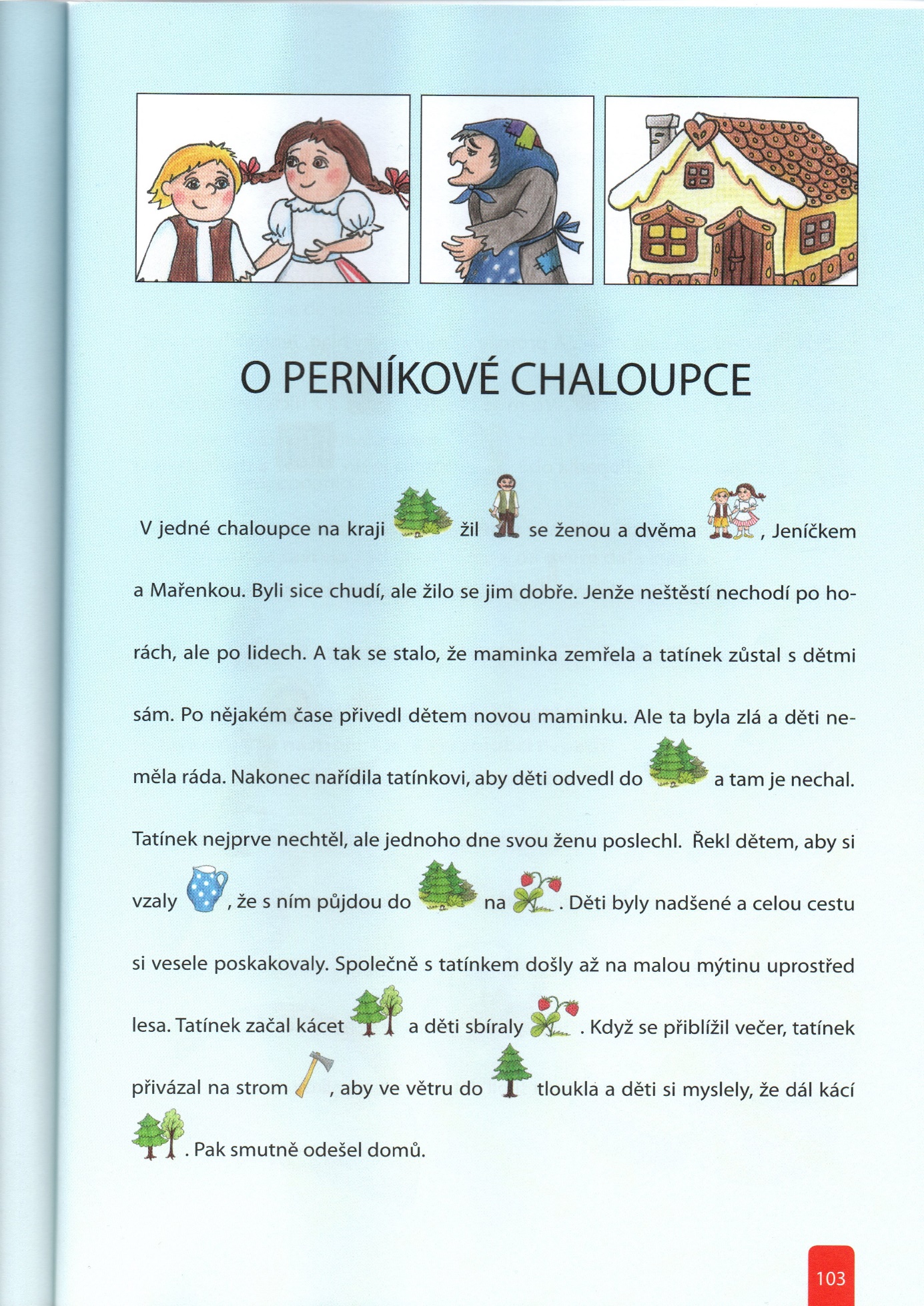 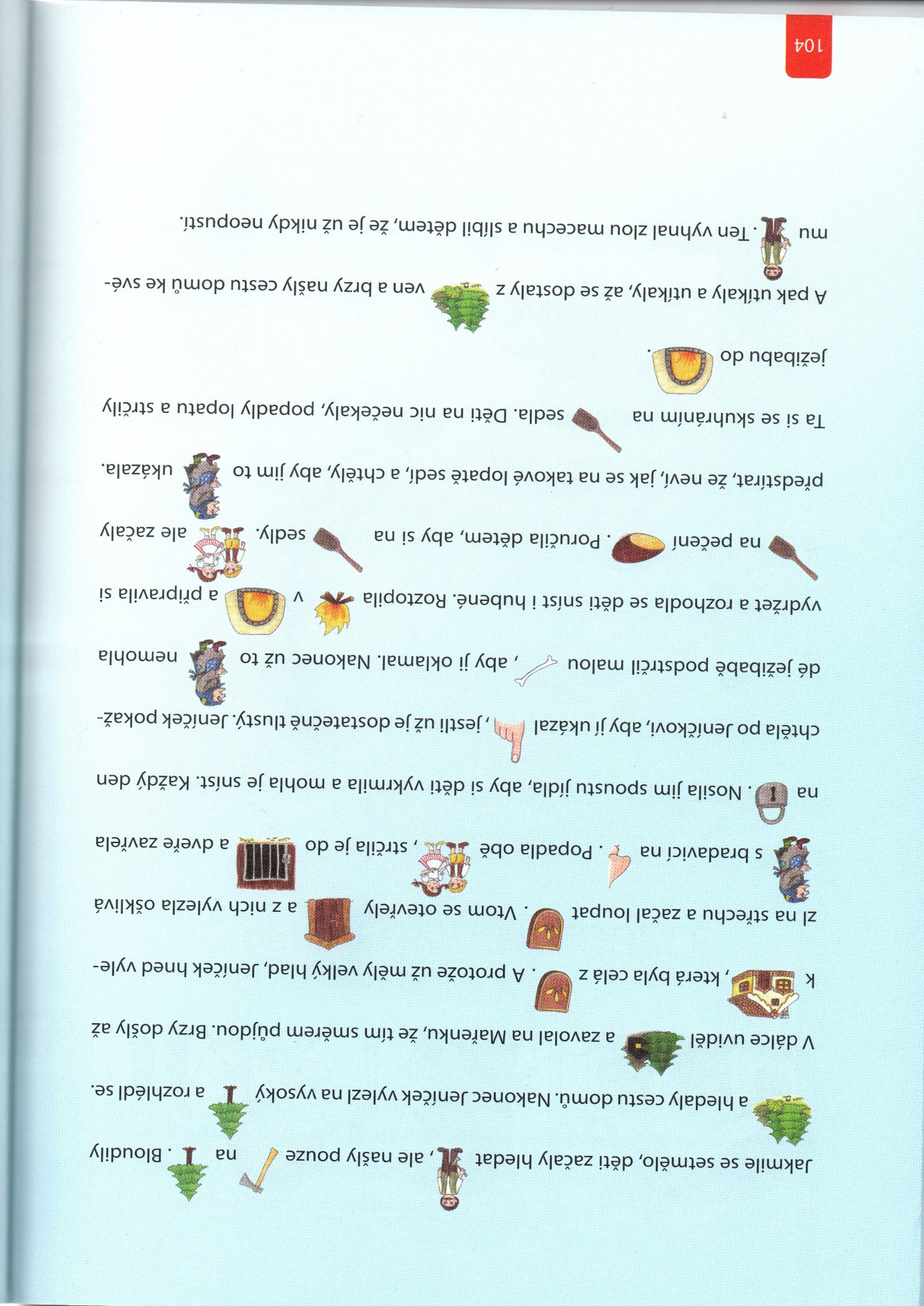 PŘÍLOHA Č. 2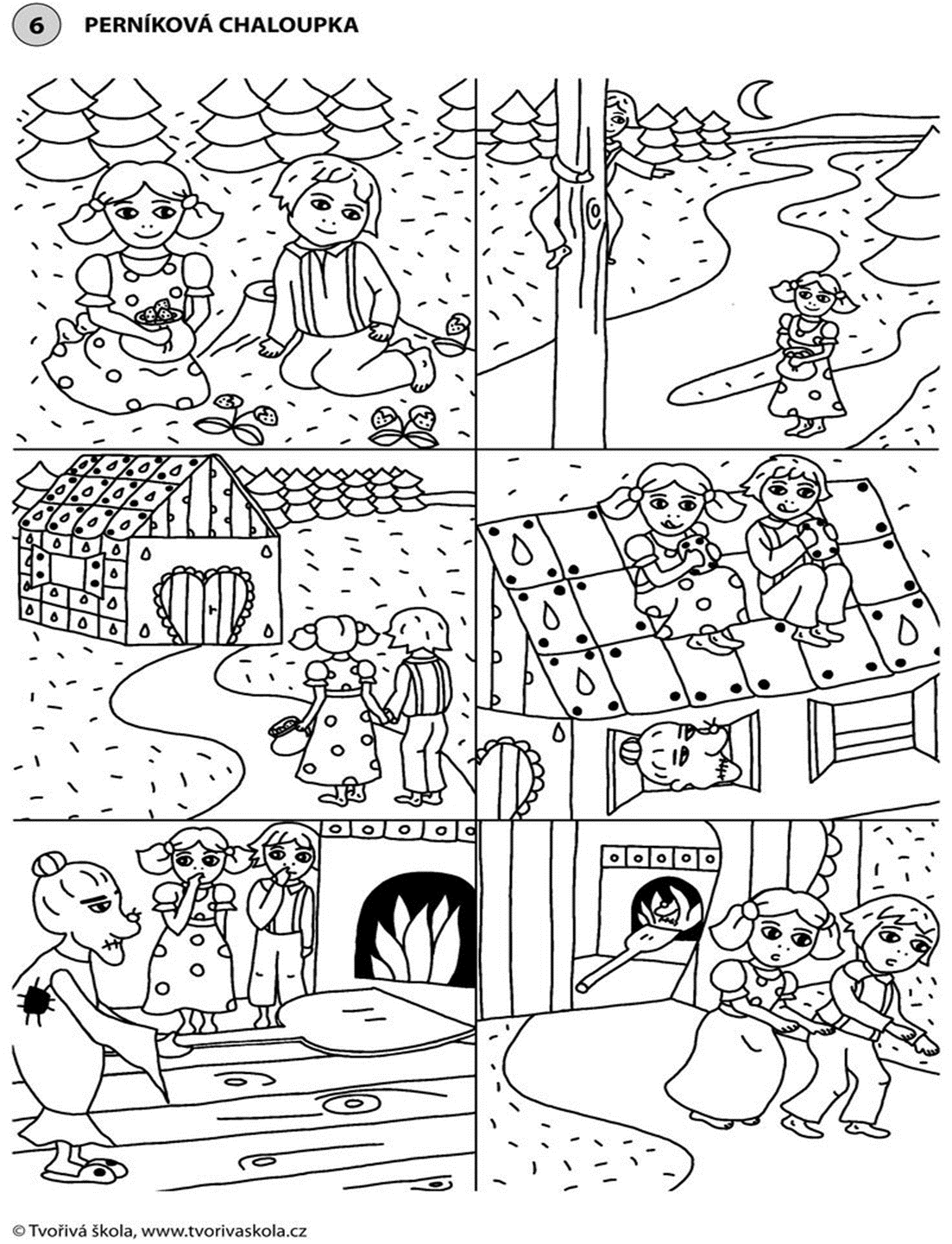 PŘÍLOHA Č. 3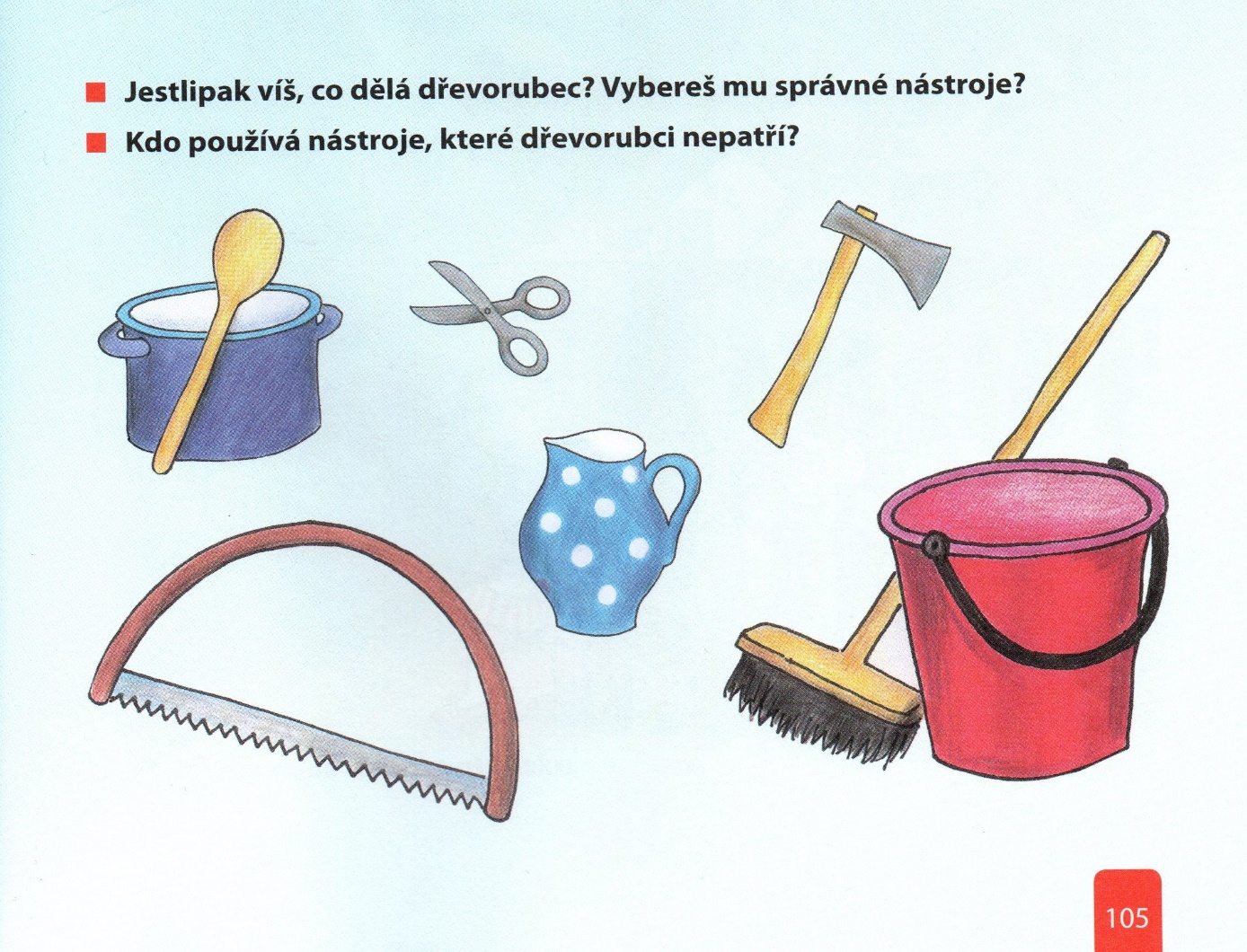 PŘÍLOHA Č. 4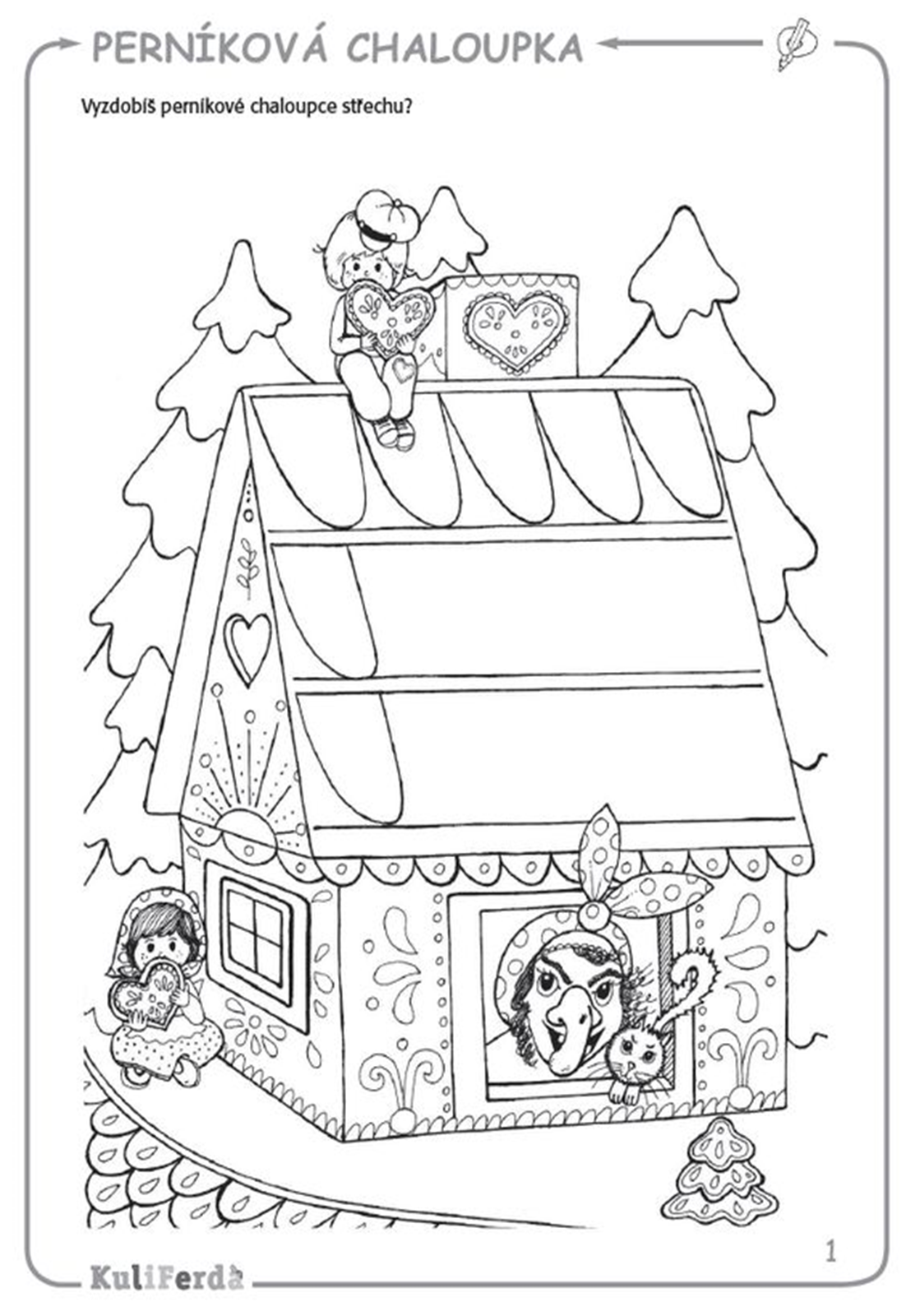 PŘÍLOHA Č. 5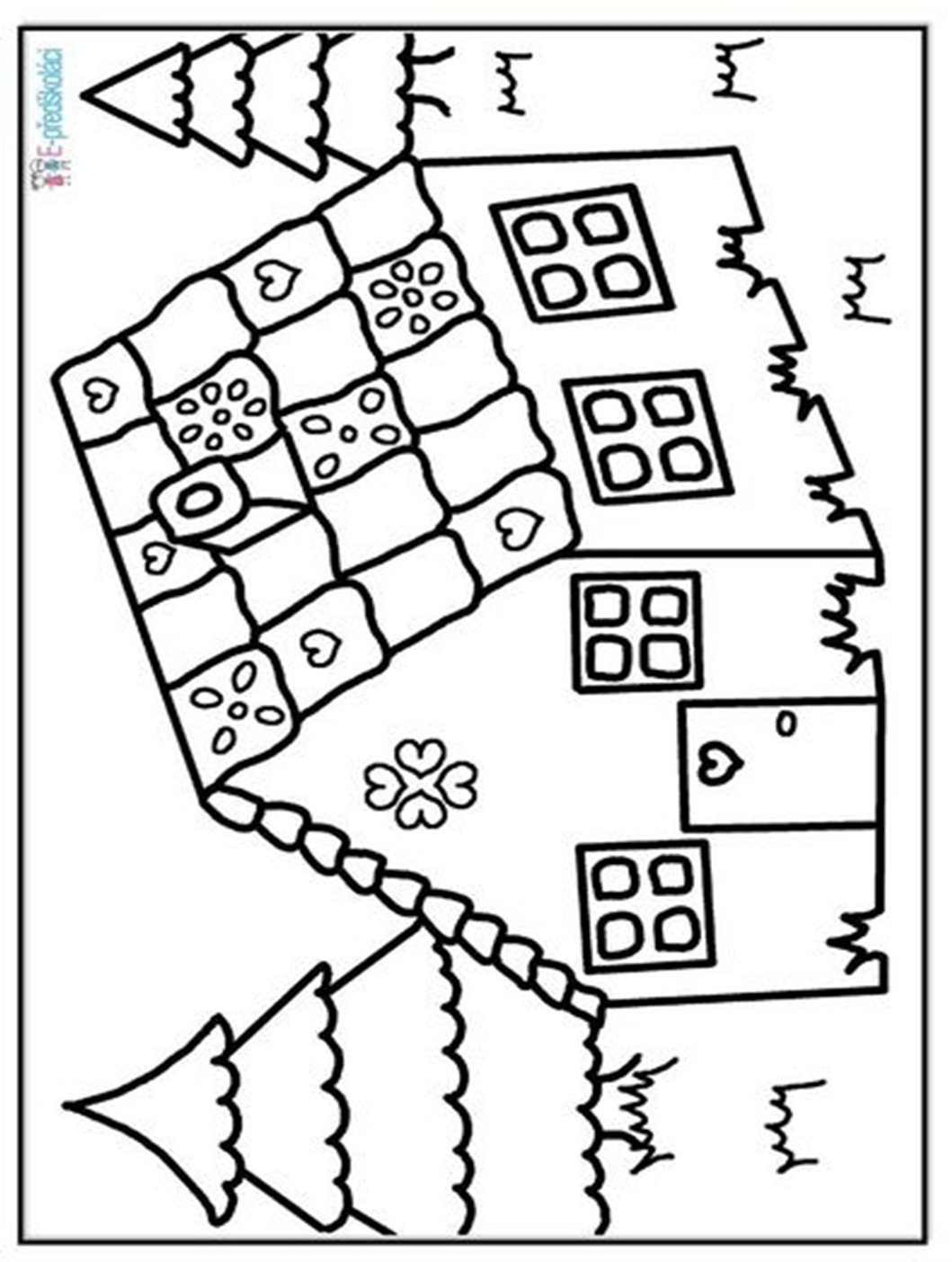 SEZNAM POUŽITÉ LITERATURYJECHOVÁ, Šárka. Pohádky k povídání, s jednoduchými úkoly pro rozvoj řeči a dalších dovedností. Ilustrace Jechová Šárka. Agentura Rubico, s.r.o. Olomouc 2014, ISBN 978-7346-080-8Pracovní sešity kuliferda. Pracovní sešit pro předškolní vzdělávání. Číslo 2 – Pohádky a pověsti. Rabe s.r.o., Praha 2019, ISSN 1804-9273SEZNAM POUŽITÝCH INTERNETOVÝCH ZDROJŮhttps://www.promaminky.cz/hadanky/nezarazene/pernikova-chaloupka-1749https://cz.pinterest.com/http://skolka-pripravy.cz/